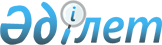 О внесении изменений в постановление Правительства Республики Казахстан от 2 октября 2009 года № 1520 "Об утверждении Правил выпуска ценных бумаг для обращения на внутреннем рынке местным исполнительным органом области, города республиканского значения, столицы"
					
			Утративший силу
			
			
		
					Постановление Правительства Республики Казахстан от 13 декабря 2018 года № 831. Утратило силу постановлением Правительства Республики Казахстан от 3 августа 2023 года № 642
      Сноска. Утратило силу постановлением Правительства РК от 03.08.2023 № 642.
      Примечание РЦПИ!       Порядок введения в действие см. п.2
      Правительство Республики Казахстан ПОСТАНОВЛЯЕТ:
      1. Внести в постановление Правительства Республики Казахстан от 2 октября 2009 года "Об утверждении Правил выпуска ценных бумаг для обращения на внутреннем рынке местным исполнительным органом области, города республиканского значения, столицы" (САПП Республики Казахстан, 2009 г., № 41, ст. 399) следующие изменения:
      в Правилах выпуска ценных бумаг для обращения на внутреннем рынке местным исполнительным органом области, города республиканского значения, столицы, утвержденных указанным постановлением:
      пункт 1 изложить в следующей редакции:
      "1. Настоящие Правила выпуска ценных бумаг для обращения на внутреннем рынке местным исполнительным органом области, города республиканского значения, столицы (далее – Правила) разработаны в соответствии с Бюджетным кодексом Республики Казахстан от 4 декабря 2008 года и Законом Республики Казахстан от 2 июля 2003 года "О рынке ценных бумаг" и определяют порядок выпуска, размещения, обращения, обслуживания и погашения государственных ценных бумаг местных исполнительных органов областей, городов республиканского значения, столицы на территории Республики Казахстан.";
      пункт 4 изложить в следующей редакции:
      "4. Каждый выпуск имеет международный идентификационный номер (ISIN), присваиваемый центральным депозитарием в соответствии с законодательством Республики Казахстан.";
      подпункт 5) пункта 20 изложить в следующей редакции:
      "5) государственных ценных бумаг, выпускаемых местными исполнительными органами областей, городов республиканского значения, столицы для обращения на внутреннем рынке для финансирования строительства жилья в рамках реализации государственных и правительственных программ (далее – государственные ценные бумаги для финансирования строительства жилья).";
      заголовок раздела 2.6. изложить в следующей редакции:
      "2.6. Государственные ценные бумаги, выпускаемые местными исполнительными органами областей, городов республиканского значения, столицы для обращения на внутреннем рынке для финансирования строительства жилья в рамках реализации государственных и правительственных программ".
      2. Настоящее постановление вводится в действие со дня его первого официального опубликования, за исключением абзацев пятого и шестого пункта 1 настоящего постановления, которые вводятся в действие с 1 января 2019 года. 
					© 2012. РГП на ПХВ «Институт законодательства и правовой информации Республики Казахстан» Министерства юстиции Республики Казахстан
				
      Премьер-МинистрРеспублики Казахстан 

Б. Сагинтаев
